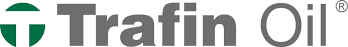 DODATEK Č. 1 KE S M L O U V Ě SML/538/2021o sběru a likvidaci odpadu č: SML/174/2023uzavřené v souladu s ustanovením § 1746 odst. 2 zákona č. 89/2012 Sb., občanský zákoník, a zákonem č. 185/2001 Sb., o odpadech a o změně některých dalších zákonůČlánek ISmluvní stranyPoskytovatel služby Třídímolej.czFirma: TRAFIN OIL, a.s.se sídlem: Kopeční 1009/12, Slezská Ostrava, 710 00 Ostrava IČ:	277 89 080DIČ:	CZ27789080zapsán v obch. rejstříku u Krajského soudu v Ostravě, oddíl B, vložka 3175 bankovní spojení: Česká spořitelna, a.s.číslo účtu: XXXXXXXzastoupen:  XXXXXXXXXX, project manager, na základě             plné moci ze dne 02.08.2019                                                                                                                                   tel:	 XXXXXXXXXXfax:	 XXXXXXXXXXkontaktní osoby:ve věcech smluvních: XXXXXXXXXX, project manager tel: XXXXXXve věcech technických: XXXXXXXXXXX, project managere-mail: XXXXXXXXXXID datové schránky: iqcgqqe (dále jen "poskytovatel")Klient: Město KroměřížZastoupeno: Mgr. Tomáš Opatrný, starostaSe sídlem:  Kroměříž, Velké nám. 115/1, PSČ 767 01  IČ:  00287351  DIČ: CZ00287351  Datová schránka: bg2bfurČíslo účtu: kontaktní osoba: XXXXXXXXXXve věcech technických: XXXXXXXXXXXTel.: XXXXXXXXXXXXe-mail: XXXXXXXXXX(dále jen "Klient")Článek II.Úvodní ustanoveníSmluvní  strany  uzavřely   dne   20. 12. 2021  Smlouvu   o   sběru   a   likvidaci   odpadu, jejímž předmětem je zajištění a umístění sběrných nádob, sběr a likvidace odpadu s katalogovým číslem 200125 – jedlý olej a tuk (dále také jen „Smlouva“).Smluvní strany se tímto dodatkem dohodly na níže uvedené úpravě:Článek III.Předmět dodatku Smluvní strany se dohodly na prodloužení platnosti smlouvy na dobu určitou do 31.12.2026 a dále se dohodly, že smlouva se prodlouží o 5 let, a to i opakovaně, pokud nejpozději 1 měsíc před uplynutím doby jejího trvání jedna ze stran nedoručí druhé smluvní straně v písemné podobě projev vůle, že na prodloužení smlouvy zájem nemá.Smluvní strany se dohodly na novém cenovém ujednání a to tak, že článek V. smlouvy se nahrazuje novým zněním, které zní:Článek IV.Cena a platební podmínkySběr a likvidaci odpadu dle této smlouvy je poskytován bezplatně. Dokonce pokud výsledky sběru odpadu u klienta budou překračovat níže uvedené úrovně a dosáhnou sjednaná procenta potenciálu produkce odpadu u klienta, obdrží Klient od Poskytovatele finanční bonus, který bude vypočten jako cena za kg odpadního oleje * roční objem sebraného odpadního oleje:	10 %….  14,99 % potenciálu produkce odpadu – bonus za olej = 1,80 Kč/kg	15 % …. 19,99 % potenciálu produkce odpadu – bonus za olej = 2,40 Kč/kg	20 % …. 24,99 % potenciálu produkce odpadu – bonus za olej = 3,30 Kč/kg	25 % …. a výše    potenciálu produkce odpadu – bonus za olej = 4,20 Kč/kgPotenciál produkce odpadu je 1,3 kg/obyvatel-osoba/rok. Uvedené ceny za kg odpadu jsou bez DPH.Rozhodující je množství odpadu zvážené u Poskytovatele. Podkladem pro fakturaci bude Report sběru odpadních jedlých olejů a tuků ze strany Poskytovatele.Fakturace Klientem bude probíhat 1x za kalendářní rok. Přestože jde o aktivní cenu, v cenovém ujednání o této službě jsou zahrnuty veškeré náklady spojené s předmětem smlouvy (např. dodání nádob, náklady na dopravu, sběr a likvidaci odpadu, opravy a údržba nádob, polepy, manipulace, pojištění apod.).Lhůta splatnosti faktur je dohodou smluvních stran stanovena 30 dnů od doručení faktury.Článek IV.Závěrečná ustanoveníPoskytovatel se zavazuje, že ustanovení Smlouvy tímto dodatkem nedotčená zůstávají nadále platná a účinnáTento dodatek lze měnit či doplňovat pouze písemnou formou.Tento dodatek je sepsán ve čtyřech stejnopisech s platností originálu, z nichž město obdrží tři kusy a poskytovatel jeden kus vyhotovení.Smluvní strany se dohodly, že tento dodatek je uzavřen dnem, kdy jej podepíše poslední ze smluvních stran.     Poskytovatel bere na vědomí, že tato smlouva bude vedena v evidenci smluv města, obce. Poskytovatel prohlašuje, že skutečnosti uvedené ve smlouvě nepovažuje za obchodní tajemství a uděluje svolení k jejich užití a k jejich zveřejnění bez stanovení jakýchkoliv dalších podmínek.Uzavření dodatku schválila Rada města Kroměříže usnesením č. RMK/23/11/348 na své 11. schůzi konané dne 24.03. 2023.Poskytovatel podpisem této smlouvy uděluje klientovi výslovný souhlas s uvedením údajů o uhrazených daňových dokladech poskytovatele ze strany klienta na webových stránkách klienta, a to ve formě uvedení firmy poskytovatele, jeho IČ, výše uhrazené částky.Smluvní strany výslovně souhlasí s tím, aby tato smlouva ve svém úplném znění byla uvedena a zveřejněna na webových stránkách města Kroměříže a příp. dále v Registru smluv na portálu veřejné správy. S odkazem na zákon č. 340/2015 Sb., o zvláštních podmínkách účinnosti některých smluv, uveřejňování těchto smluv a o registru smluv (zákon o registru smluv), v platném znění, se smluvní strany dohodly, že tuto smlouvu uveřejní v registru smluv za podmínek stanovených uvedeným zákonem klient.  Smluvní strany prohlašují, že skutečnosti uvedené v této smlouvě nepovažují za obchodní tajemství ve smyslu ust. § 504 občanského zákoníku a udělují svolení k jejich užití a zveřejnění bez ustanovení jakýchkoliv dalších podmínek.V Kroměříži dne 11.04.2023	V Ostravě dne 29.03.2023Za klienta:	Za poskytovatele:……………………….	………………………Mgr. Tomáš Opatrný, v.r.	        xxx  starosta města	project manager